2024 жылғы 10- 17 маусым аралығында «Жігер» БЖК КМҚК ұйымдастыруымен «Отбасы- шағын мемлекет» фотоконкурсы өтті.Фотоконкурсты өткізудің мақсаты отбасылық дәстүрлер мен құндылықтарды дамыту және насихаттау, отбасы институтын қалыптастыру және нығайту.Сайысқа қала мектептерінің оқушылары қатысты.Байқау 4 номинация бойынша өтті:​1. «Отбасы-бақыт мекені»2. «Отбасылық дәстүрлер»3. «Әкем, анам, мен – спортқа жақын отбасымыз»4. «Ұрпақтан - ұрпаққа»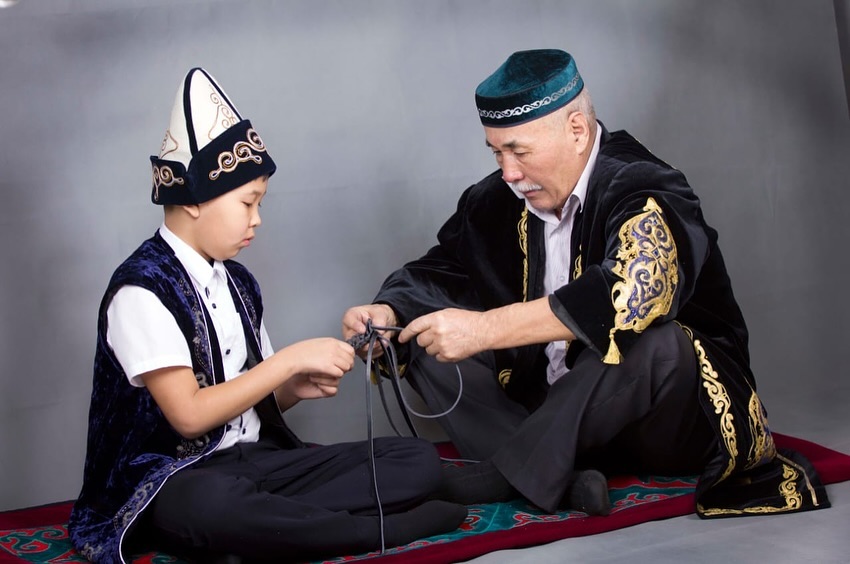 Фотоконкурс қорытындысы бойынша келесі жеңімпаздар анықталды:«Отбасы-бақыт мекені» номинациясы бойынша1 орын- Поскарь Илья №18 ЖОББМ2 орын - Стоцкий Давид №26 ЖОББМ3 орын- Дүйсенбі Дарын Ж. Тәшенов атындағы ЖОББМ, Ершова Ирина №18 ЖОББМ, Клашников Артем №27 ЖОББМ«Отбасылық дәстүрлер»1- орын Искакова Наргиза М.Әлімбаев атындағы ЖОББМ2- орын Дженалинова София №39 ЖОББМ, Иванисова Каролина №18 ЖОББМ3- орын Баяманова Жасмин М.Әлімбаев атындағы ЖОББМ, Омельникова Елизавета М.Әлімбаев атындағы ЖОББМ, Қайырболатов Нұрислам №14 ЖОББМ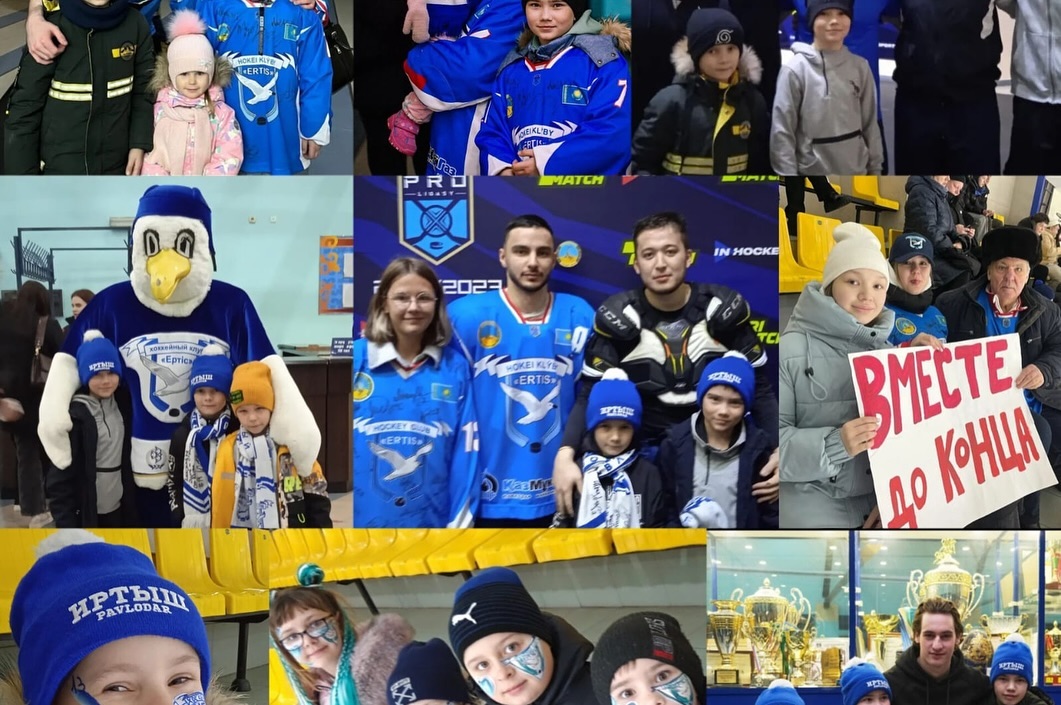 «Ұрпақтан- ұрпаққа»1- орын Қайыргелді Ілияс №7 ЖОББМ2- орын Коволева Мария №29 ЖОББМ3-орын Гирько Есения №29 ЖОББМ«Әкем, анам, мен – спортқа жақын отбасымыз»1-орын Извиков Кирилл №18 ЖОББМ2-орын Курманов Эмиль №18 ЖОББМ3-орын Охрименко Денис №39 ЖОББМ, Колесников Евгений №39 ЖОББМҚалған қатысушылар қатысқаны үшін сертификаттар алды.Қатысқандарыңыз үшін барлығыңызға рахмет!Диплом мен сертификаттарды 25 маусым күні Шөкин көшесі 32/2 мекені бойынша КМҚК БЖК «Жігер» алып кетуге болады